湯前町B&G海洋センター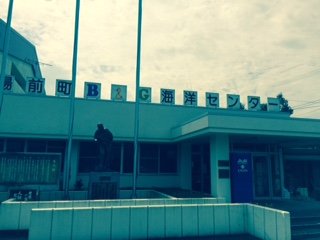 玄関外側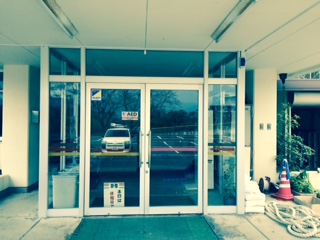 玄関内側　内側に自動ドア用フロントを新規に作ります。（風除室を作ります）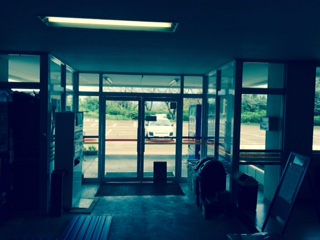 玄関内側　風除室になるところ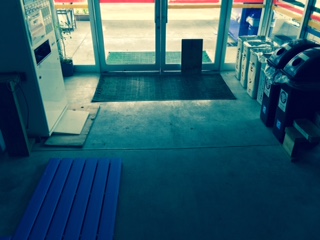 